Dokumen ini dihasilkan dari aplikasi e-OBE https://kurikulum.unri.ac.id/obe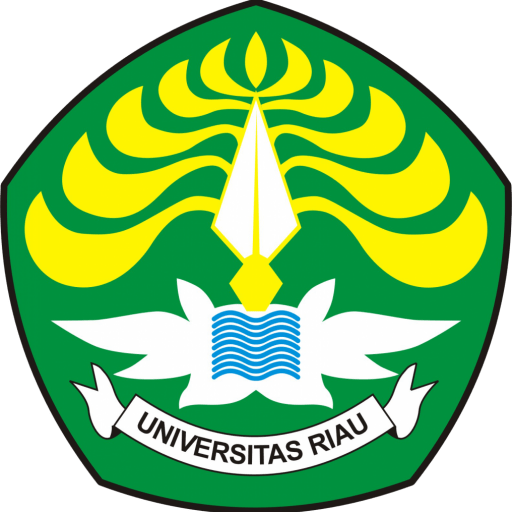 Universitas RiauFakultas Ilmu Sosial dan Ilmu PolitikProgram Studi S1 Administrasi BisnisUniversitas RiauFakultas Ilmu Sosial dan Ilmu PolitikProgram Studi S1 Administrasi BisnisUniversitas RiauFakultas Ilmu Sosial dan Ilmu PolitikProgram Studi S1 Administrasi BisnisUniversitas RiauFakultas Ilmu Sosial dan Ilmu PolitikProgram Studi S1 Administrasi BisnisKode DokumenRPS2161Rencana Pembelajaran SemesterRencana Pembelajaran SemesterRencana Pembelajaran SemesterRencana Pembelajaran SemesterRencana Pembelajaran SemesterRencana Pembelajaran SemesterMATA KULIAH (MK)KODERUMPUN MKBOBOT (sks)SEMESTERTanggal PenyusunanKREATIVITAS DAN INOVASISAB211Teori : 2,Praktek : 0322 Oktober2022OTORISASI/PENGESAHANKoordinator Pengembang RPSKoordinator Pengembang RPSKetua Program StudiKetua Program StudiKetua Program StudiDra. Ruzikna, M.SIDra. Ruzikna, M.SICapaian PembelajaranCPL Prodi yang dibebankan pada MKCPL Prodi yang dibebankan pada MKCPL Prodi yang dibebankan pada MKCPL Prodi yang dibebankan pada MKCPL Prodi yang dibebankan pada MKCapaian PembelajaranS7Menginternalisasi nilai, norma, dan etika akademikMenginternalisasi nilai, norma, dan etika akademikMenginternalisasi nilai, norma, dan etika akademikMenginternalisasi nilai, norma, dan etika akademikCapaian PembelajaranS9Menginternalisasi semanagat kemandirian, kejuangan dan kewirausahaan.Menginternalisasi semanagat kemandirian, kejuangan dan kewirausahaan.Menginternalisasi semanagat kemandirian, kejuangan dan kewirausahaan.Menginternalisasi semanagat kemandirian, kejuangan dan kewirausahaan.Capaian PembelajaranKU1Mampu menerapkan pemikiran logis, kritis, sistematis, dan inovatif dalam konteks pengembangan atau implementasi ilmu pengetahuan dan teknologi yang memperhatikan dan menerapkan nilai humaniora yang sesuai dengan bidang keahliannyaMampu menerapkan pemikiran logis, kritis, sistematis, dan inovatif dalam konteks pengembangan atau implementasi ilmu pengetahuan dan teknologi yang memperhatikan dan menerapkan nilai humaniora yang sesuai dengan bidang keahliannyaMampu menerapkan pemikiran logis, kritis, sistematis, dan inovatif dalam konteks pengembangan atau implementasi ilmu pengetahuan dan teknologi yang memperhatikan dan menerapkan nilai humaniora yang sesuai dengan bidang keahliannyaMampu menerapkan pemikiran logis, kritis, sistematis, dan inovatif dalam konteks pengembangan atau implementasi ilmu pengetahuan dan teknologi yang memperhatikan dan menerapkan nilai humaniora yang sesuai dengan bidang keahliannyaCapaian PembelajaranCPMKCPMKCPMKCPMKCPMKCapaian PembelajaranCPMK1mahasiswa mampu memahami kreatifitas dan inovasi sesuai dengan nilai, norma dan etika Akademik (S7)mahasiswa mampu memahami kreatifitas dan inovasi sesuai dengan nilai, norma dan etika Akademik (S7)mahasiswa mampu memahami kreatifitas dan inovasi sesuai dengan nilai, norma dan etika Akademik (S7)mahasiswa mampu memahami kreatifitas dan inovasi sesuai dengan nilai, norma dan etika Akademik (S7)Capaian PembelajaranCPMK2mahasiswa memiliki kepekaan terhadap peluang usaha dengan menginternalisasi semangat untuk berwirausaha (S9)mahasiswa memiliki kepekaan terhadap peluang usaha dengan menginternalisasi semangat untuk berwirausaha (S9)mahasiswa memiliki kepekaan terhadap peluang usaha dengan menginternalisasi semangat untuk berwirausaha (S9)mahasiswa memiliki kepekaan terhadap peluang usaha dengan menginternalisasi semangat untuk berwirausaha (S9)Capaian PembelajaranCPMK3Mahasiswa mampu menjelaskan apa itu berpikir kritis yang mampu medorong mahasiswa menjadi kreatif (S7)Mahasiswa mampu menjelaskan apa itu berpikir kritis yang mampu medorong mahasiswa menjadi kreatif (S7)Mahasiswa mampu menjelaskan apa itu berpikir kritis yang mampu medorong mahasiswa menjadi kreatif (S7)Mahasiswa mampu menjelaskan apa itu berpikir kritis yang mampu medorong mahasiswa menjadi kreatif (S7)Capaian PembelajaranCPMK4Mahasiswa mampu berpikir logis kritis dan sistematis sehingga mampu melakukan inovasi (KU1)Mahasiswa mampu berpikir logis kritis dan sistematis sehingga mampu melakukan inovasi (KU1)Mahasiswa mampu berpikir logis kritis dan sistematis sehingga mampu melakukan inovasi (KU1)Mahasiswa mampu berpikir logis kritis dan sistematis sehingga mampu melakukan inovasi (KU1)Capaian PembelajaranSub-CPMKSub-CPMKSub-CPMKSub-CPMKSub-CPMKCapaian PembelajaranSUBCPMK1mahasiswa mampu memahami konsep kreativitas (CPMK1)mahasiswa mampu memahami konsep kreativitas (CPMK1)mahasiswa mampu memahami konsep kreativitas (CPMK1)mahasiswa mampu memahami konsep kreativitas (CPMK1)Capaian PembelajaranSUBCPMK2Mahasiswa mampu menjelaskan konsep kreativitas sesuai dengan nilai,norma dan etika akademik (CPMK1)Mahasiswa mampu menjelaskan konsep kreativitas sesuai dengan nilai,norma dan etika akademik (CPMK1)Mahasiswa mampu menjelaskan konsep kreativitas sesuai dengan nilai,norma dan etika akademik (CPMK1)Mahasiswa mampu menjelaskan konsep kreativitas sesuai dengan nilai,norma dan etika akademik (CPMK1)Capaian PembelajaranSUBCPMK3mahasiswa mampu menjelaskan kreativitas dalam perusahaan (CPMK2)mahasiswa mampu menjelaskan kreativitas dalam perusahaan (CPMK2)mahasiswa mampu menjelaskan kreativitas dalam perusahaan (CPMK2)mahasiswa mampu menjelaskan kreativitas dalam perusahaan (CPMK2)Capaian PembelajaranSUBCPMK4Mahasiswa mampu mengembangkan kreativitas dalam diri yang menjadi peluang bisnis (CPMK2)Mahasiswa mampu mengembangkan kreativitas dalam diri yang menjadi peluang bisnis (CPMK2)Mahasiswa mampu mengembangkan kreativitas dalam diri yang menjadi peluang bisnis (CPMK2)Mahasiswa mampu mengembangkan kreativitas dalam diri yang menjadi peluang bisnis (CPMK2)Capaian PembelajaranSUBCPMK5mahasiswa mampu menjelaskan berpikir kreatif (CPMK4)mahasiswa mampu menjelaskan berpikir kreatif (CPMK4)mahasiswa mampu menjelaskan berpikir kreatif (CPMK4)mahasiswa mampu menjelaskan berpikir kreatif (CPMK4)Capaian PembelajaranSUBCPMK6Mahasiswa mampu menjelaskan ide kreatif sehingga mampu melakukan inovasi (CPMK4)Mahasiswa mampu menjelaskan ide kreatif sehingga mampu melakukan inovasi (CPMK4)Mahasiswa mampu menjelaskan ide kreatif sehingga mampu melakukan inovasi (CPMK4)Mahasiswa mampu menjelaskan ide kreatif sehingga mampu melakukan inovasi (CPMK4)Capaian PembelajaranSUBCPMK7Mahasiswa mampu merancang kreativitas yang bisa memberikan nilai ekonomi (CPMK2,CPMK3)Mahasiswa mampu merancang kreativitas yang bisa memberikan nilai ekonomi (CPMK2,CPMK3)Mahasiswa mampu merancang kreativitas yang bisa memberikan nilai ekonomi (CPMK2,CPMK3)Mahasiswa mampu merancang kreativitas yang bisa memberikan nilai ekonomi (CPMK2,CPMK3)Capaian PembelajaranSUBCPMK8Mahasiswa mampu menjawab soal soal dalam evaluasi penguasaan materi (CPMK2)Mahasiswa mampu menjawab soal soal dalam evaluasi penguasaan materi (CPMK2)Mahasiswa mampu menjawab soal soal dalam evaluasi penguasaan materi (CPMK2)Mahasiswa mampu menjawab soal soal dalam evaluasi penguasaan materi (CPMK2)Deskripsi MKMata kuliah "Kreativitas dan Inovasi" merupakan bagian penting dari banyak program pendidikan tinggi yang fokus pada pengembangan keterampilan kreatif dan kemampuan inovatif mahasiswa. Mata kuliah ini bertujuan untuk mengajarkan mahasiswa tentang konsep, teori, dan praktik dalam menciptakan ide-ide baru, mengembangkan solusi inovatif, serta merangsang pemikiran kreatif dalam berbagai konteks.Berikut adalah beberapa topik yang umumnya dicakup dalam mata kuliah "Kreativitas dan Inovasi":Pengenalan terhadap Kreativitas dan Inovasi: Mahasiswa akan memahami konsep dasar kreativitas dan inovasi, serta perbedaan antara keduanya. Mereka akan belajar tentang pentingnya inovasi dalam mengatasi tantangan bisnis, sosial, dan teknologi.Proses Kreatif: Mata kuliah ini biasanya membahas tentang tahapan-tahapan dalam proses kreatif, seperti pemahaman masalah, eksplorasi ide, pemilihan konsep, pengembangan prototipe, dan implementasi.Faktor-faktor Pendukung Kreativitas: Mahasiswa akan mempelajari faktor-faktor yang mempengaruhi kemampuan kreatif, termasuk lingkungan, budaya organisasi, kerangka kerja mental, dan teknik pemecahan masalah.Teknik Generasi Ide: Mahasiswa akan diperkenalkan kepada berbagai teknik untuk menghasilkan ide-ide baru, seperti brainstorming, analogi, mind mapping, berpikir lateral, dan lainnya.Desain Berfokus Pengguna (Human-Centered Design): Konsep desain yang berpusat pada pengguna menjadi fokus penting, di mana mahasiswa belajar tentang bagaimana mendengarkan kebutuhan pengguna dan merancang solusi yang relevan.Inovasi dalam Bisnis: Mata kuliah ini dapat membahas tentang bagaimana inovasi dapat diaplikasikan dalam konteks bisnis, termasuk strategi inovasi, pengembangan produk baru, dan manajemen inovasi.Inovasi Teknologi: Mahasiswa akan memahami bagaimana teknologi memainkan peran kunci dalam merangsang inovasi, baik melalui pengembangan teknologi baru maupun penerapan teknologi yang ada.Studi Kasus: Mata kuliah ini mungkin akan mencakup studi kasus nyata tentang perusahaan atau individu yang berhasil mengimplementasikan ide-ide kreatif dan inovatif, serta tantangan yang mereka hadapi dalam prosesnya.Kolaborasi Kreatif: Mahasiswa akan belajar tentang pentingnya kolaborasi dalam proses kreatif dan inovatif, baik dalam tim maupun lintas disiplin ilmu.Evaluasi dan Pengembangan Konsep: Setelah menghasilkan ide-ide, mahasiswa akan mempelajari cara mengevaluasi, mengembangkan, dan menguji konsep-konsep tersebut sebelum diimplementasikan.Mata kuliah "Kreativitas dan Inovasi" merupakan bagian penting dari banyak program pendidikan tinggi yang fokus pada pengembangan keterampilan kreatif dan kemampuan inovatif mahasiswa. Mata kuliah ini bertujuan untuk mengajarkan mahasiswa tentang konsep, teori, dan praktik dalam menciptakan ide-ide baru, mengembangkan solusi inovatif, serta merangsang pemikiran kreatif dalam berbagai konteks.Berikut adalah beberapa topik yang umumnya dicakup dalam mata kuliah "Kreativitas dan Inovasi":Pengenalan terhadap Kreativitas dan Inovasi: Mahasiswa akan memahami konsep dasar kreativitas dan inovasi, serta perbedaan antara keduanya. Mereka akan belajar tentang pentingnya inovasi dalam mengatasi tantangan bisnis, sosial, dan teknologi.Proses Kreatif: Mata kuliah ini biasanya membahas tentang tahapan-tahapan dalam proses kreatif, seperti pemahaman masalah, eksplorasi ide, pemilihan konsep, pengembangan prototipe, dan implementasi.Faktor-faktor Pendukung Kreativitas: Mahasiswa akan mempelajari faktor-faktor yang mempengaruhi kemampuan kreatif, termasuk lingkungan, budaya organisasi, kerangka kerja mental, dan teknik pemecahan masalah.Teknik Generasi Ide: Mahasiswa akan diperkenalkan kepada berbagai teknik untuk menghasilkan ide-ide baru, seperti brainstorming, analogi, mind mapping, berpikir lateral, dan lainnya.Desain Berfokus Pengguna (Human-Centered Design): Konsep desain yang berpusat pada pengguna menjadi fokus penting, di mana mahasiswa belajar tentang bagaimana mendengarkan kebutuhan pengguna dan merancang solusi yang relevan.Inovasi dalam Bisnis: Mata kuliah ini dapat membahas tentang bagaimana inovasi dapat diaplikasikan dalam konteks bisnis, termasuk strategi inovasi, pengembangan produk baru, dan manajemen inovasi.Inovasi Teknologi: Mahasiswa akan memahami bagaimana teknologi memainkan peran kunci dalam merangsang inovasi, baik melalui pengembangan teknologi baru maupun penerapan teknologi yang ada.Studi Kasus: Mata kuliah ini mungkin akan mencakup studi kasus nyata tentang perusahaan atau individu yang berhasil mengimplementasikan ide-ide kreatif dan inovatif, serta tantangan yang mereka hadapi dalam prosesnya.Kolaborasi Kreatif: Mahasiswa akan belajar tentang pentingnya kolaborasi dalam proses kreatif dan inovatif, baik dalam tim maupun lintas disiplin ilmu.Evaluasi dan Pengembangan Konsep: Setelah menghasilkan ide-ide, mahasiswa akan mempelajari cara mengevaluasi, mengembangkan, dan menguji konsep-konsep tersebut sebelum diimplementasikan.Mata kuliah "Kreativitas dan Inovasi" merupakan bagian penting dari banyak program pendidikan tinggi yang fokus pada pengembangan keterampilan kreatif dan kemampuan inovatif mahasiswa. Mata kuliah ini bertujuan untuk mengajarkan mahasiswa tentang konsep, teori, dan praktik dalam menciptakan ide-ide baru, mengembangkan solusi inovatif, serta merangsang pemikiran kreatif dalam berbagai konteks.Berikut adalah beberapa topik yang umumnya dicakup dalam mata kuliah "Kreativitas dan Inovasi":Pengenalan terhadap Kreativitas dan Inovasi: Mahasiswa akan memahami konsep dasar kreativitas dan inovasi, serta perbedaan antara keduanya. Mereka akan belajar tentang pentingnya inovasi dalam mengatasi tantangan bisnis, sosial, dan teknologi.Proses Kreatif: Mata kuliah ini biasanya membahas tentang tahapan-tahapan dalam proses kreatif, seperti pemahaman masalah, eksplorasi ide, pemilihan konsep, pengembangan prototipe, dan implementasi.Faktor-faktor Pendukung Kreativitas: Mahasiswa akan mempelajari faktor-faktor yang mempengaruhi kemampuan kreatif, termasuk lingkungan, budaya organisasi, kerangka kerja mental, dan teknik pemecahan masalah.Teknik Generasi Ide: Mahasiswa akan diperkenalkan kepada berbagai teknik untuk menghasilkan ide-ide baru, seperti brainstorming, analogi, mind mapping, berpikir lateral, dan lainnya.Desain Berfokus Pengguna (Human-Centered Design): Konsep desain yang berpusat pada pengguna menjadi fokus penting, di mana mahasiswa belajar tentang bagaimana mendengarkan kebutuhan pengguna dan merancang solusi yang relevan.Inovasi dalam Bisnis: Mata kuliah ini dapat membahas tentang bagaimana inovasi dapat diaplikasikan dalam konteks bisnis, termasuk strategi inovasi, pengembangan produk baru, dan manajemen inovasi.Inovasi Teknologi: Mahasiswa akan memahami bagaimana teknologi memainkan peran kunci dalam merangsang inovasi, baik melalui pengembangan teknologi baru maupun penerapan teknologi yang ada.Studi Kasus: Mata kuliah ini mungkin akan mencakup studi kasus nyata tentang perusahaan atau individu yang berhasil mengimplementasikan ide-ide kreatif dan inovatif, serta tantangan yang mereka hadapi dalam prosesnya.Kolaborasi Kreatif: Mahasiswa akan belajar tentang pentingnya kolaborasi dalam proses kreatif dan inovatif, baik dalam tim maupun lintas disiplin ilmu.Evaluasi dan Pengembangan Konsep: Setelah menghasilkan ide-ide, mahasiswa akan mempelajari cara mengevaluasi, mengembangkan, dan menguji konsep-konsep tersebut sebelum diimplementasikan.Mata kuliah "Kreativitas dan Inovasi" merupakan bagian penting dari banyak program pendidikan tinggi yang fokus pada pengembangan keterampilan kreatif dan kemampuan inovatif mahasiswa. Mata kuliah ini bertujuan untuk mengajarkan mahasiswa tentang konsep, teori, dan praktik dalam menciptakan ide-ide baru, mengembangkan solusi inovatif, serta merangsang pemikiran kreatif dalam berbagai konteks.Berikut adalah beberapa topik yang umumnya dicakup dalam mata kuliah "Kreativitas dan Inovasi":Pengenalan terhadap Kreativitas dan Inovasi: Mahasiswa akan memahami konsep dasar kreativitas dan inovasi, serta perbedaan antara keduanya. Mereka akan belajar tentang pentingnya inovasi dalam mengatasi tantangan bisnis, sosial, dan teknologi.Proses Kreatif: Mata kuliah ini biasanya membahas tentang tahapan-tahapan dalam proses kreatif, seperti pemahaman masalah, eksplorasi ide, pemilihan konsep, pengembangan prototipe, dan implementasi.Faktor-faktor Pendukung Kreativitas: Mahasiswa akan mempelajari faktor-faktor yang mempengaruhi kemampuan kreatif, termasuk lingkungan, budaya organisasi, kerangka kerja mental, dan teknik pemecahan masalah.Teknik Generasi Ide: Mahasiswa akan diperkenalkan kepada berbagai teknik untuk menghasilkan ide-ide baru, seperti brainstorming, analogi, mind mapping, berpikir lateral, dan lainnya.Desain Berfokus Pengguna (Human-Centered Design): Konsep desain yang berpusat pada pengguna menjadi fokus penting, di mana mahasiswa belajar tentang bagaimana mendengarkan kebutuhan pengguna dan merancang solusi yang relevan.Inovasi dalam Bisnis: Mata kuliah ini dapat membahas tentang bagaimana inovasi dapat diaplikasikan dalam konteks bisnis, termasuk strategi inovasi, pengembangan produk baru, dan manajemen inovasi.Inovasi Teknologi: Mahasiswa akan memahami bagaimana teknologi memainkan peran kunci dalam merangsang inovasi, baik melalui pengembangan teknologi baru maupun penerapan teknologi yang ada.Studi Kasus: Mata kuliah ini mungkin akan mencakup studi kasus nyata tentang perusahaan atau individu yang berhasil mengimplementasikan ide-ide kreatif dan inovatif, serta tantangan yang mereka hadapi dalam prosesnya.Kolaborasi Kreatif: Mahasiswa akan belajar tentang pentingnya kolaborasi dalam proses kreatif dan inovatif, baik dalam tim maupun lintas disiplin ilmu.Evaluasi dan Pengembangan Konsep: Setelah menghasilkan ide-ide, mahasiswa akan mempelajari cara mengevaluasi, mengembangkan, dan menguji konsep-konsep tersebut sebelum diimplementasikan.Mata kuliah "Kreativitas dan Inovasi" merupakan bagian penting dari banyak program pendidikan tinggi yang fokus pada pengembangan keterampilan kreatif dan kemampuan inovatif mahasiswa. Mata kuliah ini bertujuan untuk mengajarkan mahasiswa tentang konsep, teori, dan praktik dalam menciptakan ide-ide baru, mengembangkan solusi inovatif, serta merangsang pemikiran kreatif dalam berbagai konteks.Berikut adalah beberapa topik yang umumnya dicakup dalam mata kuliah "Kreativitas dan Inovasi":Pengenalan terhadap Kreativitas dan Inovasi: Mahasiswa akan memahami konsep dasar kreativitas dan inovasi, serta perbedaan antara keduanya. Mereka akan belajar tentang pentingnya inovasi dalam mengatasi tantangan bisnis, sosial, dan teknologi.Proses Kreatif: Mata kuliah ini biasanya membahas tentang tahapan-tahapan dalam proses kreatif, seperti pemahaman masalah, eksplorasi ide, pemilihan konsep, pengembangan prototipe, dan implementasi.Faktor-faktor Pendukung Kreativitas: Mahasiswa akan mempelajari faktor-faktor yang mempengaruhi kemampuan kreatif, termasuk lingkungan, budaya organisasi, kerangka kerja mental, dan teknik pemecahan masalah.Teknik Generasi Ide: Mahasiswa akan diperkenalkan kepada berbagai teknik untuk menghasilkan ide-ide baru, seperti brainstorming, analogi, mind mapping, berpikir lateral, dan lainnya.Desain Berfokus Pengguna (Human-Centered Design): Konsep desain yang berpusat pada pengguna menjadi fokus penting, di mana mahasiswa belajar tentang bagaimana mendengarkan kebutuhan pengguna dan merancang solusi yang relevan.Inovasi dalam Bisnis: Mata kuliah ini dapat membahas tentang bagaimana inovasi dapat diaplikasikan dalam konteks bisnis, termasuk strategi inovasi, pengembangan produk baru, dan manajemen inovasi.Inovasi Teknologi: Mahasiswa akan memahami bagaimana teknologi memainkan peran kunci dalam merangsang inovasi, baik melalui pengembangan teknologi baru maupun penerapan teknologi yang ada.Studi Kasus: Mata kuliah ini mungkin akan mencakup studi kasus nyata tentang perusahaan atau individu yang berhasil mengimplementasikan ide-ide kreatif dan inovatif, serta tantangan yang mereka hadapi dalam prosesnya.Kolaborasi Kreatif: Mahasiswa akan belajar tentang pentingnya kolaborasi dalam proses kreatif dan inovatif, baik dalam tim maupun lintas disiplin ilmu.Evaluasi dan Pengembangan Konsep: Setelah menghasilkan ide-ide, mahasiswa akan mempelajari cara mengevaluasi, mengembangkan, dan menguji konsep-konsep tersebut sebelum diimplementasikan.Mata kuliah "Kreativitas dan Inovasi" merupakan bagian penting dari banyak program pendidikan tinggi yang fokus pada pengembangan keterampilan kreatif dan kemampuan inovatif mahasiswa. Mata kuliah ini bertujuan untuk mengajarkan mahasiswa tentang konsep, teori, dan praktik dalam menciptakan ide-ide baru, mengembangkan solusi inovatif, serta merangsang pemikiran kreatif dalam berbagai konteks.Berikut adalah beberapa topik yang umumnya dicakup dalam mata kuliah "Kreativitas dan Inovasi":Pengenalan terhadap Kreativitas dan Inovasi: Mahasiswa akan memahami konsep dasar kreativitas dan inovasi, serta perbedaan antara keduanya. Mereka akan belajar tentang pentingnya inovasi dalam mengatasi tantangan bisnis, sosial, dan teknologi.Proses Kreatif: Mata kuliah ini biasanya membahas tentang tahapan-tahapan dalam proses kreatif, seperti pemahaman masalah, eksplorasi ide, pemilihan konsep, pengembangan prototipe, dan implementasi.Faktor-faktor Pendukung Kreativitas: Mahasiswa akan mempelajari faktor-faktor yang mempengaruhi kemampuan kreatif, termasuk lingkungan, budaya organisasi, kerangka kerja mental, dan teknik pemecahan masalah.Teknik Generasi Ide: Mahasiswa akan diperkenalkan kepada berbagai teknik untuk menghasilkan ide-ide baru, seperti brainstorming, analogi, mind mapping, berpikir lateral, dan lainnya.Desain Berfokus Pengguna (Human-Centered Design): Konsep desain yang berpusat pada pengguna menjadi fokus penting, di mana mahasiswa belajar tentang bagaimana mendengarkan kebutuhan pengguna dan merancang solusi yang relevan.Inovasi dalam Bisnis: Mata kuliah ini dapat membahas tentang bagaimana inovasi dapat diaplikasikan dalam konteks bisnis, termasuk strategi inovasi, pengembangan produk baru, dan manajemen inovasi.Inovasi Teknologi: Mahasiswa akan memahami bagaimana teknologi memainkan peran kunci dalam merangsang inovasi, baik melalui pengembangan teknologi baru maupun penerapan teknologi yang ada.Studi Kasus: Mata kuliah ini mungkin akan mencakup studi kasus nyata tentang perusahaan atau individu yang berhasil mengimplementasikan ide-ide kreatif dan inovatif, serta tantangan yang mereka hadapi dalam prosesnya.Kolaborasi Kreatif: Mahasiswa akan belajar tentang pentingnya kolaborasi dalam proses kreatif dan inovatif, baik dalam tim maupun lintas disiplin ilmu.Evaluasi dan Pengembangan Konsep: Setelah menghasilkan ide-ide, mahasiswa akan mempelajari cara mengevaluasi, mengembangkan, dan menguji konsep-konsep tersebut sebelum diimplementasikan.Mata kuliah "Kreativitas dan Inovasi" merupakan bagian penting dari banyak program pendidikan tinggi yang fokus pada pengembangan keterampilan kreatif dan kemampuan inovatif mahasiswa. Mata kuliah ini bertujuan untuk mengajarkan mahasiswa tentang konsep, teori, dan praktik dalam menciptakan ide-ide baru, mengembangkan solusi inovatif, serta merangsang pemikiran kreatif dalam berbagai konteks.Berikut adalah beberapa topik yang umumnya dicakup dalam mata kuliah "Kreativitas dan Inovasi":Pengenalan terhadap Kreativitas dan Inovasi: Mahasiswa akan memahami konsep dasar kreativitas dan inovasi, serta perbedaan antara keduanya. Mereka akan belajar tentang pentingnya inovasi dalam mengatasi tantangan bisnis, sosial, dan teknologi.Proses Kreatif: Mata kuliah ini biasanya membahas tentang tahapan-tahapan dalam proses kreatif, seperti pemahaman masalah, eksplorasi ide, pemilihan konsep, pengembangan prototipe, dan implementasi.Faktor-faktor Pendukung Kreativitas: Mahasiswa akan mempelajari faktor-faktor yang mempengaruhi kemampuan kreatif, termasuk lingkungan, budaya organisasi, kerangka kerja mental, dan teknik pemecahan masalah.Teknik Generasi Ide: Mahasiswa akan diperkenalkan kepada berbagai teknik untuk menghasilkan ide-ide baru, seperti brainstorming, analogi, mind mapping, berpikir lateral, dan lainnya.Desain Berfokus Pengguna (Human-Centered Design): Konsep desain yang berpusat pada pengguna menjadi fokus penting, di mana mahasiswa belajar tentang bagaimana mendengarkan kebutuhan pengguna dan merancang solusi yang relevan.Inovasi dalam Bisnis: Mata kuliah ini dapat membahas tentang bagaimana inovasi dapat diaplikasikan dalam konteks bisnis, termasuk strategi inovasi, pengembangan produk baru, dan manajemen inovasi.Inovasi Teknologi: Mahasiswa akan memahami bagaimana teknologi memainkan peran kunci dalam merangsang inovasi, baik melalui pengembangan teknologi baru maupun penerapan teknologi yang ada.Studi Kasus: Mata kuliah ini mungkin akan mencakup studi kasus nyata tentang perusahaan atau individu yang berhasil mengimplementasikan ide-ide kreatif dan inovatif, serta tantangan yang mereka hadapi dalam prosesnya.Kolaborasi Kreatif: Mahasiswa akan belajar tentang pentingnya kolaborasi dalam proses kreatif dan inovatif, baik dalam tim maupun lintas disiplin ilmu.Evaluasi dan Pengembangan Konsep: Setelah menghasilkan ide-ide, mahasiswa akan mempelajari cara mengevaluasi, mengembangkan, dan menguji konsep-konsep tersebut sebelum diimplementasikan.Bahan Kajian:Materi PembelajaranKontrak KuliahKonsep KreativitasMengelola KreativitasKreativitas dalam PerusahaanMembangun Kreativitas DiriMemaknai Kreativitas Organisasi dalam IKMTeknik Pegembangan Berpikir KreatifUjian Tengah SemesterKonsep Inovasi dan Membangun Inovasi PerusahaanMengelola inovasi dalam BisnisPengembangan Produk BaruManajemen inovasi dan TeknologiManajemen Inovasi Pada Usaha Kecil MenengahKewirausahaan dan InovasiLaporan akhir projek Ujian Akhir Semester (UAS)Kontrak KuliahKonsep KreativitasMengelola KreativitasKreativitas dalam PerusahaanMembangun Kreativitas DiriMemaknai Kreativitas Organisasi dalam IKMTeknik Pegembangan Berpikir KreatifUjian Tengah SemesterKonsep Inovasi dan Membangun Inovasi PerusahaanMengelola inovasi dalam BisnisPengembangan Produk BaruManajemen inovasi dan TeknologiManajemen Inovasi Pada Usaha Kecil MenengahKewirausahaan dan InovasiLaporan akhir projek Ujian Akhir Semester (UAS)Kontrak KuliahKonsep KreativitasMengelola KreativitasKreativitas dalam PerusahaanMembangun Kreativitas DiriMemaknai Kreativitas Organisasi dalam IKMTeknik Pegembangan Berpikir KreatifUjian Tengah SemesterKonsep Inovasi dan Membangun Inovasi PerusahaanMengelola inovasi dalam BisnisPengembangan Produk BaruManajemen inovasi dan TeknologiManajemen Inovasi Pada Usaha Kecil MenengahKewirausahaan dan InovasiLaporan akhir projek Ujian Akhir Semester (UAS)Kontrak KuliahKonsep KreativitasMengelola KreativitasKreativitas dalam PerusahaanMembangun Kreativitas DiriMemaknai Kreativitas Organisasi dalam IKMTeknik Pegembangan Berpikir KreatifUjian Tengah SemesterKonsep Inovasi dan Membangun Inovasi PerusahaanMengelola inovasi dalam BisnisPengembangan Produk BaruManajemen inovasi dan TeknologiManajemen Inovasi Pada Usaha Kecil MenengahKewirausahaan dan InovasiLaporan akhir projek Ujian Akhir Semester (UAS)Kontrak KuliahKonsep KreativitasMengelola KreativitasKreativitas dalam PerusahaanMembangun Kreativitas DiriMemaknai Kreativitas Organisasi dalam IKMTeknik Pegembangan Berpikir KreatifUjian Tengah SemesterKonsep Inovasi dan Membangun Inovasi PerusahaanMengelola inovasi dalam BisnisPengembangan Produk BaruManajemen inovasi dan TeknologiManajemen Inovasi Pada Usaha Kecil MenengahKewirausahaan dan InovasiLaporan akhir projek Ujian Akhir Semester (UAS)Kontrak KuliahKonsep KreativitasMengelola KreativitasKreativitas dalam PerusahaanMembangun Kreativitas DiriMemaknai Kreativitas Organisasi dalam IKMTeknik Pegembangan Berpikir KreatifUjian Tengah SemesterKonsep Inovasi dan Membangun Inovasi PerusahaanMengelola inovasi dalam BisnisPengembangan Produk BaruManajemen inovasi dan TeknologiManajemen Inovasi Pada Usaha Kecil MenengahKewirausahaan dan InovasiLaporan akhir projek Ujian Akhir Semester (UAS)Kontrak KuliahKonsep KreativitasMengelola KreativitasKreativitas dalam PerusahaanMembangun Kreativitas DiriMemaknai Kreativitas Organisasi dalam IKMTeknik Pegembangan Berpikir KreatifUjian Tengah SemesterKonsep Inovasi dan Membangun Inovasi PerusahaanMengelola inovasi dalam BisnisPengembangan Produk BaruManajemen inovasi dan TeknologiManajemen Inovasi Pada Usaha Kecil MenengahKewirausahaan dan InovasiLaporan akhir projek Ujian Akhir Semester (UAS)Pustakaref[1] : 1. Amir Faisal Mohammad.dr. 2014. Kreativitas dan Inovasi dalam Bisnis(menggali potensi diri untuk berkreasi dan berinovasi.Penerbit Mitra acana Media.Jakarta 2. Dhewanto Wawan dkk.2014. manajemen Inovasi Peluang Sukses menghadapi Perubahan.Penerbit: ANDI Yogyakarta 3. Reniati, SE, M.Si. 2013. Kreatiftas Organisasi dan Inovasi Bisnis. Penerbit Alfabeta.BANDUNG (utama)ref[2] : WEBSITE, DLL (pendukung)ref[3] : 1. Amir Faisal Mohammad.dr. 2014. Kreativitas dan Inovasi dalam Bisnis(menggali potensi diri untuk berkreasi dan berinovasi.Penerbit Mitra acana Media.Jakarta 2. Dhewanto Wawan dkk.2014. manajemen Inovasi Peluang Sukses menghadapi Perubahan.Penerbit: ANDI Yogyakarta 3. Reniati, SE, M.Si. 2013. Kreatiftas Organisasi dan Inovasi Bisnis. Penerbit Alfabeta.BANDUNG (utama)ref[1] : 1. Amir Faisal Mohammad.dr. 2014. Kreativitas dan Inovasi dalam Bisnis(menggali potensi diri untuk berkreasi dan berinovasi.Penerbit Mitra acana Media.Jakarta 2. Dhewanto Wawan dkk.2014. manajemen Inovasi Peluang Sukses menghadapi Perubahan.Penerbit: ANDI Yogyakarta 3. Reniati, SE, M.Si. 2013. Kreatiftas Organisasi dan Inovasi Bisnis. Penerbit Alfabeta.BANDUNG (utama)ref[2] : WEBSITE, DLL (pendukung)ref[3] : 1. Amir Faisal Mohammad.dr. 2014. Kreativitas dan Inovasi dalam Bisnis(menggali potensi diri untuk berkreasi dan berinovasi.Penerbit Mitra acana Media.Jakarta 2. Dhewanto Wawan dkk.2014. manajemen Inovasi Peluang Sukses menghadapi Perubahan.Penerbit: ANDI Yogyakarta 3. Reniati, SE, M.Si. 2013. Kreatiftas Organisasi dan Inovasi Bisnis. Penerbit Alfabeta.BANDUNG (utama)ref[1] : 1. Amir Faisal Mohammad.dr. 2014. Kreativitas dan Inovasi dalam Bisnis(menggali potensi diri untuk berkreasi dan berinovasi.Penerbit Mitra acana Media.Jakarta 2. Dhewanto Wawan dkk.2014. manajemen Inovasi Peluang Sukses menghadapi Perubahan.Penerbit: ANDI Yogyakarta 3. Reniati, SE, M.Si. 2013. Kreatiftas Organisasi dan Inovasi Bisnis. Penerbit Alfabeta.BANDUNG (utama)ref[2] : WEBSITE, DLL (pendukung)ref[3] : 1. Amir Faisal Mohammad.dr. 2014. Kreativitas dan Inovasi dalam Bisnis(menggali potensi diri untuk berkreasi dan berinovasi.Penerbit Mitra acana Media.Jakarta 2. Dhewanto Wawan dkk.2014. manajemen Inovasi Peluang Sukses menghadapi Perubahan.Penerbit: ANDI Yogyakarta 3. Reniati, SE, M.Si. 2013. Kreatiftas Organisasi dan Inovasi Bisnis. Penerbit Alfabeta.BANDUNG (utama)ref[1] : 1. Amir Faisal Mohammad.dr. 2014. Kreativitas dan Inovasi dalam Bisnis(menggali potensi diri untuk berkreasi dan berinovasi.Penerbit Mitra acana Media.Jakarta 2. Dhewanto Wawan dkk.2014. manajemen Inovasi Peluang Sukses menghadapi Perubahan.Penerbit: ANDI Yogyakarta 3. Reniati, SE, M.Si. 2013. Kreatiftas Organisasi dan Inovasi Bisnis. Penerbit Alfabeta.BANDUNG (utama)ref[2] : WEBSITE, DLL (pendukung)ref[3] : 1. Amir Faisal Mohammad.dr. 2014. Kreativitas dan Inovasi dalam Bisnis(menggali potensi diri untuk berkreasi dan berinovasi.Penerbit Mitra acana Media.Jakarta 2. Dhewanto Wawan dkk.2014. manajemen Inovasi Peluang Sukses menghadapi Perubahan.Penerbit: ANDI Yogyakarta 3. Reniati, SE, M.Si. 2013. Kreatiftas Organisasi dan Inovasi Bisnis. Penerbit Alfabeta.BANDUNG (utama)ref[1] : 1. Amir Faisal Mohammad.dr. 2014. Kreativitas dan Inovasi dalam Bisnis(menggali potensi diri untuk berkreasi dan berinovasi.Penerbit Mitra acana Media.Jakarta 2. Dhewanto Wawan dkk.2014. manajemen Inovasi Peluang Sukses menghadapi Perubahan.Penerbit: ANDI Yogyakarta 3. Reniati, SE, M.Si. 2013. Kreatiftas Organisasi dan Inovasi Bisnis. Penerbit Alfabeta.BANDUNG (utama)ref[2] : WEBSITE, DLL (pendukung)ref[3] : 1. Amir Faisal Mohammad.dr. 2014. Kreativitas dan Inovasi dalam Bisnis(menggali potensi diri untuk berkreasi dan berinovasi.Penerbit Mitra acana Media.Jakarta 2. Dhewanto Wawan dkk.2014. manajemen Inovasi Peluang Sukses menghadapi Perubahan.Penerbit: ANDI Yogyakarta 3. Reniati, SE, M.Si. 2013. Kreatiftas Organisasi dan Inovasi Bisnis. Penerbit Alfabeta.BANDUNG (utama)ref[1] : 1. Amir Faisal Mohammad.dr. 2014. Kreativitas dan Inovasi dalam Bisnis(menggali potensi diri untuk berkreasi dan berinovasi.Penerbit Mitra acana Media.Jakarta 2. Dhewanto Wawan dkk.2014. manajemen Inovasi Peluang Sukses menghadapi Perubahan.Penerbit: ANDI Yogyakarta 3. Reniati, SE, M.Si. 2013. Kreatiftas Organisasi dan Inovasi Bisnis. Penerbit Alfabeta.BANDUNG (utama)ref[2] : WEBSITE, DLL (pendukung)ref[3] : 1. Amir Faisal Mohammad.dr. 2014. Kreativitas dan Inovasi dalam Bisnis(menggali potensi diri untuk berkreasi dan berinovasi.Penerbit Mitra acana Media.Jakarta 2. Dhewanto Wawan dkk.2014. manajemen Inovasi Peluang Sukses menghadapi Perubahan.Penerbit: ANDI Yogyakarta 3. Reniati, SE, M.Si. 2013. Kreatiftas Organisasi dan Inovasi Bisnis. Penerbit Alfabeta.BANDUNG (utama)ref[1] : 1. Amir Faisal Mohammad.dr. 2014. Kreativitas dan Inovasi dalam Bisnis(menggali potensi diri untuk berkreasi dan berinovasi.Penerbit Mitra acana Media.Jakarta 2. Dhewanto Wawan dkk.2014. manajemen Inovasi Peluang Sukses menghadapi Perubahan.Penerbit: ANDI Yogyakarta 3. Reniati, SE, M.Si. 2013. Kreatiftas Organisasi dan Inovasi Bisnis. Penerbit Alfabeta.BANDUNG (utama)ref[2] : WEBSITE, DLL (pendukung)ref[3] : 1. Amir Faisal Mohammad.dr. 2014. Kreativitas dan Inovasi dalam Bisnis(menggali potensi diri untuk berkreasi dan berinovasi.Penerbit Mitra acana Media.Jakarta 2. Dhewanto Wawan dkk.2014. manajemen Inovasi Peluang Sukses menghadapi Perubahan.Penerbit: ANDI Yogyakarta 3. Reniati, SE, M.Si. 2013. Kreatiftas Organisasi dan Inovasi Bisnis. Penerbit Alfabeta.BANDUNG (utama)Dosen PengampuMandataris, Dr. Seno Andri, M.SI, Dra. Ruzikna, M.SI,Mandataris, Dr. Seno Andri, M.SI, Dra. Ruzikna, M.SI,Mandataris, Dr. Seno Andri, M.SI, Dra. Ruzikna, M.SI,Mandataris, Dr. Seno Andri, M.SI, Dra. Ruzikna, M.SI,Mandataris, Dr. Seno Andri, M.SI, Dra. Ruzikna, M.SI,Mandataris, Dr. Seno Andri, M.SI, Dra. Ruzikna, M.SI,Mandataris, Dr. Seno Andri, M.SI, Dra. Ruzikna, M.SI,Mata Kuliah SyaratMinggu ke-Sub-CPMK (sbg kemampuan akhir yg diharapkan)Penilaian (indikator)Penilaian (kriteria dan bentuk)Bentuk & Metode Pembelajaran,Penugasan Mahasiswa [Estimasi Waktu]Bentuk & Metode Pembelajaran,Penugasan Mahasiswa [Estimasi Waktu]Materi Pembelajaran [Pustaka]Bobot Penilaian (%)Minggu ke-Sub-CPMK (sbg kemampuan akhir yg diharapkan)Penilaian (indikator)Penilaian (kriteria dan bentuk)LuringDaringMateri Pembelajaran [Pustaka]Bobot Penilaian (%)1SUBCPMK1. mahasiswa mampu memahami konsep kreativitasbelum ada penilaianKriteria : belum ada penilaianBentuk :non tesBentuk pembelajaran: tatap muka dalam kelas Metode pembelajaran: ceramahpenugasan: belum ada estimasi waktu:3x45 menitCeramahKontrak Kuliah; [2,]52SUBCPMK2. Mahasiswa mampu menjelaskan konsep kreativitas sesuai dengan nilai,norma dan etika akademikketepatan dalam memahami materiKriteria :rubrik penilianBentuk :non tesbentuk dan metode pembelajaran ceramah dan diskusi.penugasan kepada mahasiswa untuk membentuk kelompok.Estimasi waktu 3x45 menitCeramahKonsep Kreativitas; 1.pengertian Konsep Kreativitasciri ciri kreativitasprinsip dasar kreativitas[1,2,3,]53SUBCPMK3. mahasiswa mampu menjelaskan kreativitas dalam perusahaanketepatan mahasiswa menjawab pertanyaan dalam diskusiKriteria : rubrik penilaianBentuk :non teskuliah, ceramah dan diskusi tugas 1.TM(3x45)Case-based methodclassroom, Google meet, whatshapMengelola Kreativitas; teknik mengelola kreativitas[1,2,3,]54SUBCPMK4. Mahasiswa mampu mengembangkan kreativitas dalam diri yang menjadi peluang bisnisketepatan mahasiswa menjawab dan memahami materiKriteria : rubrik penilaianBentuk :QuizKuliah,  cermah  dan diskusi tanya jawab. tugas 1. TM(3x45)Case-based methodclassroom, google meet4.Kreativitas dalam Perusahaan; [1,2,3,]55SUBCPMK5. mahasiswa mampu menjelaskan berpikir kreatifKetepatan mahasiswa menjawab dan memahami materi dan pertanyaan terkait materi yang dibahasKriteria : rubrik penilaianBentuk :teskuliah, ceramah dan diskusi serta tanya jawab.waktu TM(3x45)Case-based method5.Membangun Kreativitas Diri; [1,2,3,]56SUBCPMK6. Mahasiswa mampu menjelaskan ide kreatif sehingga mampu melakukan inovasiketepatan mahasiswa memahami dan menjawab materi pembahasanKriteria : rubrik PenilaianBentuk :Quisceramah, diskusi, tanya jawab, tugas 1 3x45Ceramah6.Memaknai Kreativitas Organisasi dalam IKM; [1,2,3,]107SUBCPMK7. Mahasiswa mampu merancang kreativitas yang bisa memberikan nilai ekonomiKetepatan mahasiswa memahami tugas yang diberikanKriteria : Rubrik penilaianBentuk : tugas kelompoktugas 1 dipresentasikanTeam Project-based method7.Teknik Pegembangan Berpikir Kreatif; [1,2,3,]108UTS / Evaluasi Tengah Semester: melakukan validasi hasil penilaian, evaluasi dan perbaikan proses pembelajaran berikutnyaUTS / Evaluasi Tengah Semester: melakukan validasi hasil penilaian, evaluasi dan perbaikan proses pembelajaran berikutnyaUTS / Evaluasi Tengah Semester: melakukan validasi hasil penilaian, evaluasi dan perbaikan proses pembelajaran berikutnyaUTS / Evaluasi Tengah Semester: melakukan validasi hasil penilaian, evaluasi dan perbaikan proses pembelajaran berikutnyaUTS / Evaluasi Tengah Semester: melakukan validasi hasil penilaian, evaluasi dan perbaikan proses pembelajaran berikutnyaUTS / Evaluasi Tengah Semester: melakukan validasi hasil penilaian, evaluasi dan perbaikan proses pembelajaran berikutnyaUTS / Evaluasi Tengah Semester: melakukan validasi hasil penilaian, evaluasi dan perbaikan proses pembelajaran berikutnya9SUBCPMK8. Mahasiswa mampu menjawab soal soal dalam evaluasi penguasaan materiketepatan mahasiswa menyelesaikan tugas 1Kriteria : rubrik penilaianBentuk :mempresentasikan tugas hasil kelompokTeam Project-based method9.Konsep Inovasi dan Membangun Inovasi Perusahaan;[1,2,3,]1010SUBCPMK7. Mahasiswa mampu merancang kreativitas yang bisa memberikan nilai ekonomiketepatan mahasiswa menjawab pertanyaan terkait materi yang dibahasKriteria : Rubrik PenilaianBentuk :non teskuliah, presentasi tugas mahasiswaSimulasi10.Mengelola inovasi dalam Bisnis;[1,2,3,]1011SUBCPMK8. Mahasiswa mampu menjawab soal soal dalam evaluasi penguasaan materiketepatan mahasiswa memaham materiKriteria : rubrik penilaianBentuk :presentasipresentasi makalah tugas 1Team Project-based method11.Pengembangan Produk Baru; [1,2,3,]512SUBCPMK3. mahasiswa mampu menjelaskan kreativitas dalam perusahaanKetepatan menjawab dan memahami materiKriteria : Rubrik PenilaianBentuk :Non testKuliah, diskusi dan tanya jawabCase-based method13.Manajemen inovasi dan   Teknologi; [1,2,3,]013SUBCPMK4. Mahasiswa mampu mengembangkan kreativitas dalam diri yang menjadi peluang bisnisKetepatan waktu menjawabKriteria :RubrikBentuk : tanya jawab dan diskusikuliah, diskusi dan tanya jawabSimulasi13.Manajemen inovasi dan   Teknologi; [1,2,3,]1014SUBCPMK5. mahasiswa mampu menjelaskan berpikir kreatifKetepatan menjawanKriteria :RubrikBentuk :diskusi masalah tugas dan kuliahCeramah14.Manajemen Inovasi Pada Usaha Kecil Menengah;[1,2,3,]1015SUBCPMK7. Mahasiswa mampu merancang kreativitas yang bisa memberikan nilai ekonomiKetepatan menjawab konsep kreativitas dan inovasi dalam kewirausahaanKriteria :RubrikBentuk :non tesKuliah, DiskusiCeramah15.Kewirausahaan dan Inovasi;[1,2,3,]1016UAS / Evaluasi Akhir Semester: melakukan validasi penilaian akhir dan menentukan kelulusan mahasiswaUAS / Evaluasi Akhir Semester: melakukan validasi penilaian akhir dan menentukan kelulusan mahasiswaUAS / Evaluasi Akhir Semester: melakukan validasi penilaian akhir dan menentukan kelulusan mahasiswaUAS / Evaluasi Akhir Semester: melakukan validasi penilaian akhir dan menentukan kelulusan mahasiswaUAS / Evaluasi Akhir Semester: melakukan validasi penilaian akhir dan menentukan kelulusan mahasiswaUAS / Evaluasi Akhir Semester: melakukan validasi penilaian akhir dan menentukan kelulusan mahasiswaUAS / Evaluasi Akhir Semester: melakukan validasi penilaian akhir dan menentukan kelulusan mahasiswa